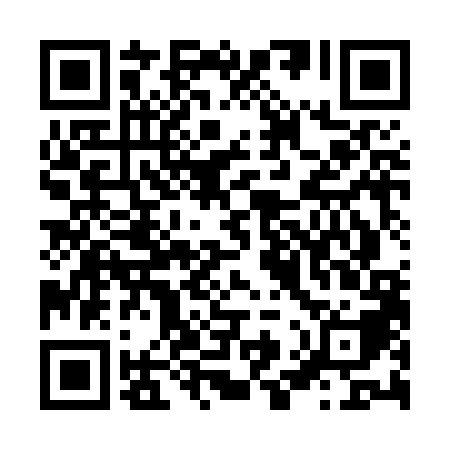 Ramadan times for Katzhorn, GermanyMon 11 Mar 2024 - Wed 10 Apr 2024High Latitude Method: Angle Based RulePrayer Calculation Method: Muslim World LeagueAsar Calculation Method: ShafiPrayer times provided by https://www.salahtimes.comDateDayFajrSuhurSunriseDhuhrAsrIftarMaghribIsha11Mon4:484:486:4912:353:356:226:228:1612Tue4:454:456:4712:353:376:246:248:1813Wed4:434:436:4412:343:386:266:268:2014Thu4:404:406:4212:343:396:286:288:2215Fri4:374:376:3912:343:416:306:308:2416Sat4:344:346:3712:343:426:326:328:2717Sun4:314:316:3412:333:436:346:348:2918Mon4:294:296:3212:333:446:366:368:3119Tue4:264:266:2912:333:466:376:378:3320Wed4:234:236:2612:323:476:396:398:3621Thu4:204:206:2412:323:486:416:418:3822Fri4:174:176:2112:323:496:436:438:4023Sat4:144:146:1912:313:506:456:458:4324Sun4:114:116:1612:313:526:476:478:4525Mon4:084:086:1412:313:536:496:498:4826Tue4:044:046:1112:313:546:516:518:5027Wed4:014:016:0912:303:556:536:538:5328Thu3:583:586:0612:303:566:556:558:5529Fri3:553:556:0412:303:576:576:578:5830Sat3:523:526:0112:293:586:596:599:0031Sun4:494:496:591:294:598:018:0110:031Mon4:454:456:561:295:008:038:0310:052Tue4:424:426:541:295:028:058:0510:083Wed4:394:396:511:285:038:078:0710:114Thu4:354:356:481:285:048:088:0810:135Fri4:324:326:461:285:058:108:1010:166Sat4:284:286:431:275:068:128:1210:197Sun4:254:256:411:275:078:148:1410:228Mon4:214:216:391:275:088:168:1610:259Tue4:184:186:361:275:098:188:1810:2710Wed4:144:146:341:265:108:208:2010:30